Smoky Potato Burnt Ends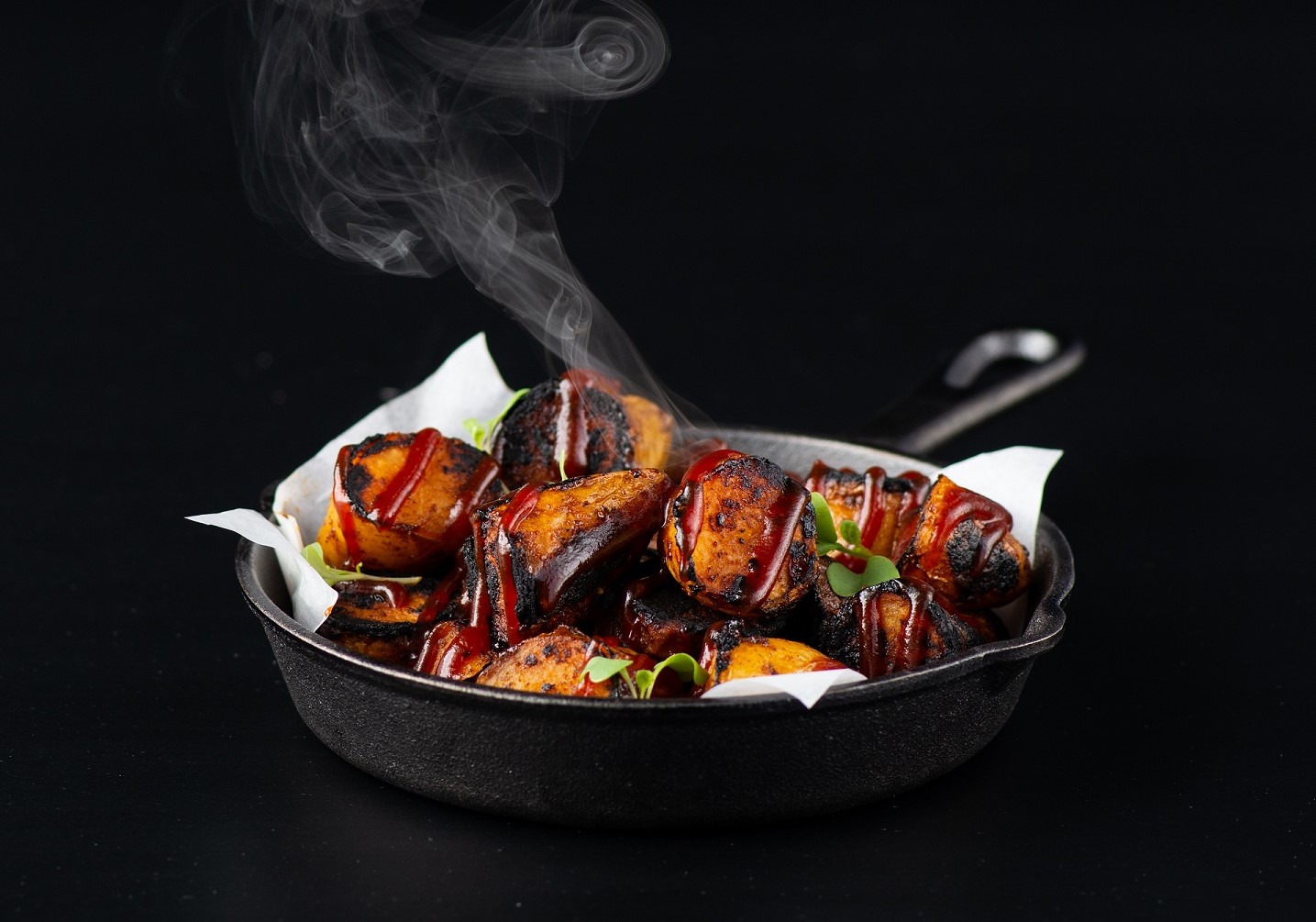 Description:  Tender and creamy fingerling potatoes, tossed in a sweet and slightly spicy BBQ dry rub containing smoked paprika, cumin, garlic and brown sugar. Roasted in the oven and drizzled with barbecue sauce, the perfect side dish to an outdoor get together or a wonderful vegetarian entrée.Servings/portion size: 4Preparation Time: 20 minutesCooking Time: 75 minutesTotal Time: 95 minutes Potato Type: FingerlingsCourse: Lunch, Dinner Ingredients Burnt End Potatoes2 lbs Fingerling Potatoes, cut in half vertically1 gallon Cold water3 Garlic Cloves1 Tbs Kosher salt1/2 Lemon1 sprig Fresh thyme1 Tbs Liquid smoke3/4 cup BBQ dry rub (recipe below)3 Tbs Vegetable oil1 cup BBQ Sauce1/4 cup Green onions, slicedBBQ Dry Rub4 cups Brown sugar1 cup Granulated sugar1/2 cup Kosher salt2/3 cup Chili powder1 cup Smoked paprika1/2 cup Black pepper1/4 cup Cumin1/4 cup Granulated garlic1/4 cup Onion powder1 - 1/2 Tbs Cayenne pepperPreparationBurnt End PotatoesIn a large pot add the potatoes and cover with the cold water. Add the Garlic, Salt, Thyme, and Liquid Smoke.Bring the water to a boil and reduce to a simmer, cook the potatoes until they are just fork tender (About 30 minutes).Remove from the heat, drain, and discard the lemons, garlic, and thyme. Allow the potatoes to cool slightly while the dry rub is prepared. *you will not need the whole batch of dry rub*Toss the potatoes with the vegetable oil gently so they do not break up. Sprinkle the dry rub on the potatoes liberally.Arrange the seasoned potatoes on a baking sheet, lined with parchment paper or aluminum foil. Place the potatoes in a 375 degree oven for 45 minutes or until they are nicely caramelized and golden. Remove the potatoes from the oven and allow to cool for 3-5 minutes before serving.Place the potatoes on a serving dish and drizzle them with your favorite BBQ sauce. Garnish with chopped green onions and enjoy.BBQ Dry RubMix all the ingredients together in a bowl. Place in an airtight container and reserve for a variety of uses. 